Absent:                                       have no concerns. Voted in advance to approve should majority agree.ENDS: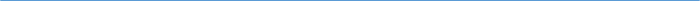 Barton Core Priorities/Strategic Plan Goals Drive Student Success1. Advance student entry, reentry, retention and completion strategies.2. Commit to excellence in teaching and learning.Cultivate Community Engagement3. Expand partnerships across the institution.4. Reinforce public recognition of Barton Community College.5. Foster a climate of inclusivity so students, employees, and communities are welcomed, supported, and valued for their contributions.Emphasize Institutional Effectiveness6. Develop, enhance, and align business processes.7. Manifest an environment that supports the mission of the college.Optimize Employee Experience8. Promote an environment that recognizes and supports employee engagement, innovation, collaboration, and growth.9. Develop, enhance, and align business human resource processes.AGENDA/MINUTESAGENDA/MINUTESTeam NameLearning, Instruction and Curriculum Committee (LICC)Date9/9/2020Time3:30 – 4:30 pmLocationZoomFacilitatorFacilitatorBrian HoweBrian HoweBrian HoweBrian HoweRecorderSarah RiegelSarah RiegelSarah RiegelSarah RiegelSarah RiegelSarah RiegelTeam membersTeam membersTeam membersTeam membersTeam membersTeam membersTeam membersTeam membersTeam membersTeam membersTeam membersPresent  XAbsent   OPresent  XAbsent   OTeam 1Team 1Team 2Team 3Team 3AdditionalAdditionalNon-votingxBrenda GlendenningTeam LeadBrenda GlendenningTeam LeadxTodd MobrayTeam LeadxJaime AbelTeam LeadJaime AbelTeam LeadxLori CrowtherLori CrowtherxKathy KottasxKarly LittleKarly LittleoChris VanderlindexErika Jenkins-MossErika Jenkins-MossxKurt TealKurt TealxLee MillerxRandy AllenRandy AllenxLaura SchlessigerxMarlo ChavarriaMarlo ChavarriaxKaren KratzerKaren KratzeroClaudia MatheroJohn MackJohn MackxSara HoffxMary DoyleMary DoylexElaine SimmonsGuestGuestGuestGuestGuestGuestGuestGuestGuestGuestGuestGuestGuestoJane HowardJane HowardoMary FoleyxKristen HathcockKristen HathcockxColvin HooserColvin HooseroReGina CasperReGina CasperoMatt ConnelloPhilip JacobsonPhilip JacobsonAction ItemsAction ItemsAction ItemsAction ItemsAction ItemsAction ItemsAction ItemsReporterReporterReporterNew/RevisedNew/RevisedEffective SemesterCHEM 1821 Fundamentals of BiochemistryReviewed by Team 1Prerequisite ChangeGive students the ability to take CHEM 1814 concurrentlyAdded the minimum gradeMotion to approve by Brenda, second by ErikaApprovedCHEM 1821 Fundamentals of BiochemistryReviewed by Team 1Prerequisite ChangeGive students the ability to take CHEM 1814 concurrentlyAdded the minimum gradeMotion to approve by Brenda, second by ErikaApprovedCHEM 1821 Fundamentals of BiochemistryReviewed by Team 1Prerequisite ChangeGive students the ability to take CHEM 1814 concurrentlyAdded the minimum gradeMotion to approve by Brenda, second by ErikaApprovedCHEM 1821 Fundamentals of BiochemistryReviewed by Team 1Prerequisite ChangeGive students the ability to take CHEM 1814 concurrentlyAdded the minimum gradeMotion to approve by Brenda, second by ErikaApprovedCHEM 1821 Fundamentals of BiochemistryReviewed by Team 1Prerequisite ChangeGive students the ability to take CHEM 1814 concurrentlyAdded the minimum gradeMotion to approve by Brenda, second by ErikaApprovedCHEM 1821 Fundamentals of BiochemistryReviewed by Team 1Prerequisite ChangeGive students the ability to take CHEM 1814 concurrentlyAdded the minimum gradeMotion to approve by Brenda, second by ErikaApprovedCHEM 1821 Fundamentals of BiochemistryReviewed by Team 1Prerequisite ChangeGive students the ability to take CHEM 1814 concurrentlyAdded the minimum gradeMotion to approve by Brenda, second by ErikaApprovedKristen HathcockKristen HathcockKristen HathcockRevisedRevisedSpring 2021MUSI 1095 History of Rock and RollReviewed by Team 2New CourseMany other schools teach a similar course and it is very popularA.1. change “evaluation” to “evolution”B.2. should be: Evaluate the instruments used in rock music and how these instruments shape the rhythm, texture and lyrics.F.1. change “styles” to “lyrics”F.2. change to: Criticize lyrical choices of rock music as it pertains to humanitarian causes and social change.This course will be a gen ed for Arts and Humanities and Global Issues and DiversityMotion to approve by Todd, second by MarloApproved with changesMUSI 1095 History of Rock and RollReviewed by Team 2New CourseMany other schools teach a similar course and it is very popularA.1. change “evaluation” to “evolution”B.2. should be: Evaluate the instruments used in rock music and how these instruments shape the rhythm, texture and lyrics.F.1. change “styles” to “lyrics”F.2. change to: Criticize lyrical choices of rock music as it pertains to humanitarian causes and social change.This course will be a gen ed for Arts and Humanities and Global Issues and DiversityMotion to approve by Todd, second by MarloApproved with changesMUSI 1095 History of Rock and RollReviewed by Team 2New CourseMany other schools teach a similar course and it is very popularA.1. change “evaluation” to “evolution”B.2. should be: Evaluate the instruments used in rock music and how these instruments shape the rhythm, texture and lyrics.F.1. change “styles” to “lyrics”F.2. change to: Criticize lyrical choices of rock music as it pertains to humanitarian causes and social change.This course will be a gen ed for Arts and Humanities and Global Issues and DiversityMotion to approve by Todd, second by MarloApproved with changesMUSI 1095 History of Rock and RollReviewed by Team 2New CourseMany other schools teach a similar course and it is very popularA.1. change “evaluation” to “evolution”B.2. should be: Evaluate the instruments used in rock music and how these instruments shape the rhythm, texture and lyrics.F.1. change “styles” to “lyrics”F.2. change to: Criticize lyrical choices of rock music as it pertains to humanitarian causes and social change.This course will be a gen ed for Arts and Humanities and Global Issues and DiversityMotion to approve by Todd, second by MarloApproved with changesMUSI 1095 History of Rock and RollReviewed by Team 2New CourseMany other schools teach a similar course and it is very popularA.1. change “evaluation” to “evolution”B.2. should be: Evaluate the instruments used in rock music and how these instruments shape the rhythm, texture and lyrics.F.1. change “styles” to “lyrics”F.2. change to: Criticize lyrical choices of rock music as it pertains to humanitarian causes and social change.This course will be a gen ed for Arts and Humanities and Global Issues and DiversityMotion to approve by Todd, second by MarloApproved with changesMUSI 1095 History of Rock and RollReviewed by Team 2New CourseMany other schools teach a similar course and it is very popularA.1. change “evaluation” to “evolution”B.2. should be: Evaluate the instruments used in rock music and how these instruments shape the rhythm, texture and lyrics.F.1. change “styles” to “lyrics”F.2. change to: Criticize lyrical choices of rock music as it pertains to humanitarian causes and social change.This course will be a gen ed for Arts and Humanities and Global Issues and DiversityMotion to approve by Todd, second by MarloApproved with changesMUSI 1095 History of Rock and RollReviewed by Team 2New CourseMany other schools teach a similar course and it is very popularA.1. change “evaluation” to “evolution”B.2. should be: Evaluate the instruments used in rock music and how these instruments shape the rhythm, texture and lyrics.F.1. change “styles” to “lyrics”F.2. change to: Criticize lyrical choices of rock music as it pertains to humanitarian causes and social change.This course will be a gen ed for Arts and Humanities and Global Issues and DiversityMotion to approve by Todd, second by MarloApproved with changesColvin HooserColvin HooserColvin HooserNewNewFall 2020ARTS 1219 Historical Painting Techniques in Contemporary PracticeReviewed by Team 3New CourseThis course is designed to bring old master painting techniques to current practiceMotion to approve by Jaime, second by SaraApprovedARTS 1219 Historical Painting Techniques in Contemporary PracticeReviewed by Team 3New CourseThis course is designed to bring old master painting techniques to current practiceMotion to approve by Jaime, second by SaraApprovedARTS 1219 Historical Painting Techniques in Contemporary PracticeReviewed by Team 3New CourseThis course is designed to bring old master painting techniques to current practiceMotion to approve by Jaime, second by SaraApprovedARTS 1219 Historical Painting Techniques in Contemporary PracticeReviewed by Team 3New CourseThis course is designed to bring old master painting techniques to current practiceMotion to approve by Jaime, second by SaraApprovedARTS 1219 Historical Painting Techniques in Contemporary PracticeReviewed by Team 3New CourseThis course is designed to bring old master painting techniques to current practiceMotion to approve by Jaime, second by SaraApprovedARTS 1219 Historical Painting Techniques in Contemporary PracticeReviewed by Team 3New CourseThis course is designed to bring old master painting techniques to current practiceMotion to approve by Jaime, second by SaraApprovedARTS 1219 Historical Painting Techniques in Contemporary PracticeReviewed by Team 3New CourseThis course is designed to bring old master painting techniques to current practiceMotion to approve by Jaime, second by SaraApprovedPhilip Jacobson/Brian HowePhilip Jacobson/Brian HowePhilip Jacobson/Brian HoweNewNewFall 2020Syllabi Submitted for Formatting ChangesSyllabi Submitted for Formatting ChangesSyllabi Submitted for Formatting ChangesSyllabi Submitted for Formatting ChangesSyllabi Submitted for Formatting ChangesSyllabi Submitted for Formatting ChangesSyllabi Submitted for Formatting ChangesReporterReporterReporterFormat OnlyFormat OnlyEffective Semestern/an/an/an/an/an/an/aSyllabi Submitted to InactivateSyllabi Submitted to InactivateSyllabi Submitted to InactivateSyllabi Submitted to InactivateSyllabi Submitted to InactivateSyllabi Submitted to InactivateSyllabi Submitted to InactivateReporterReporterReporterInactivateInactivateEffective Semestern/an/an/an/an/an/an/aOther ItemsOther ItemsOther ItemsOther ItemsOther ItemsOther ItemsOther ItemsReporterReporterReporterCourse Submission WorksheetIn the general education sections of the worksheet revise the two question referring to course transferability to a university to make them more clearCourse Submission WorksheetIn the general education sections of the worksheet revise the two question referring to course transferability to a university to make them more clearCourse Submission WorksheetIn the general education sections of the worksheet revise the two question referring to course transferability to a university to make them more clearCourse Submission WorksheetIn the general education sections of the worksheet revise the two question referring to course transferability to a university to make them more clearCourse Submission WorksheetIn the general education sections of the worksheet revise the two question referring to course transferability to a university to make them more clearCourse Submission WorksheetIn the general education sections of the worksheet revise the two question referring to course transferability to a university to make them more clearCourse Submission WorksheetIn the general education sections of the worksheet revise the two question referring to course transferability to a university to make them more clearBrian, Jo, Elaine will begin meeting to discuss assessment of general educationBrian, Jo, Elaine will begin meeting to discuss assessment of general educationBrian, Jo, Elaine will begin meeting to discuss assessment of general educationBrian, Jo, Elaine will begin meeting to discuss assessment of general educationBrian, Jo, Elaine will begin meeting to discuss assessment of general educationBrian, Jo, Elaine will begin meeting to discuss assessment of general educationBrian, Jo, Elaine will begin meeting to discuss assessment of general educationNeed a process to submit changes to the master syllabus – Brian will draft a worksheet for next month’s meetingNeed a process to submit changes to the master syllabus – Brian will draft a worksheet for next month’s meetingNeed a process to submit changes to the master syllabus – Brian will draft a worksheet for next month’s meetingNeed a process to submit changes to the master syllabus – Brian will draft a worksheet for next month’s meetingNeed a process to submit changes to the master syllabus – Brian will draft a worksheet for next month’s meetingNeed a process to submit changes to the master syllabus – Brian will draft a worksheet for next month’s meetingNeed a process to submit changes to the master syllabus – Brian will draft a worksheet for next month’s meetingESSENTIAL SKILLS                             REGIONAL WORKFORCE NEEDS   WORK PREPAREDNESS                    BARTON SERVICES AND REGIONAL LOCATIONSACADEMIC ADVANCEMENT             STRATEGIC PLAN“BARTON EXPERIENCE”CONTINGENCY PLANNING